REQUERIMENTO DE REALIZAÇÃO DE SEGUNDA CHAMADA 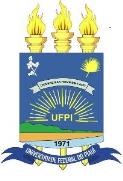 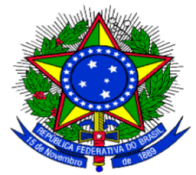 Senhor(a) Coordenador(a), Pelo presente, eu, __________________________________________________, aluno(a) regularmente matriculado(a) na disciplina __________________________ ministrada pelo(a)  professor(a) _______________________________, venho solicitar a realização de Segunda Chamada, ocorrida em ____/____/____, à qual não pude realizar pelos motivos expostos a seguir, em relação aos quais anexo documentos comprobatórios. Exposição: Teresina, ____ de ____________________ de ______. ________________________________________ Assinatura do(a) aluno(a) E-mail do(a) aluno(a): Telefone do(a) aluno(a): □ Deferido      □ Indeferido Justificativa: Campus Universitário Ministro Petrônio Portela – Bairro Ininga – CEP 64049-550 Teresina/PI – Brasil      Fone: (86) 3215-5778 / e-mail: coordgradgeografia@ufpi.edu.br